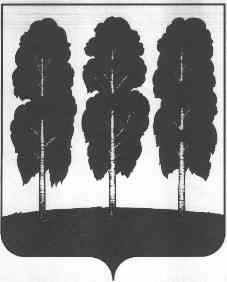 АДМИНИСТРАЦИЯ БЕРЕЗОВСКОГО РАЙОНАХАНТЫ-МАНСИЙСКОГО АВТОНОМНОГО ОКРУГА - ЮГРЫРАСПОРЯЖЕНИЕот 30.10.2020                                                                                                   № 793-рпгт. БерезовоО прогнозе социально-экономического развития городского поселения Березово на 2021 год и на плановый период 2022 и 2023 годовВ соответствии с Федеральным Законом от 28 июня 2014 года № 172-ФЗ «О стратегическом планировании в Российской Федерации», постановлением администрации Березовского района от 14 сентября 2016 года № 699 «Об утверждении Порядка разработки, корректировки, осуществления мониторинга и контроля реализации прогноза социально-экономического развития городского поселения Березово на среднесрочный период»:1.	Одобрить прогноз социально-экономического развития городского поселения Березово на 2021 год и на плановый период 2022 и 2023 годов согласно приложению к настоящему распоряжению. 2.	Комитету по финансам администрации Березовского района (С.В. Ушарова) считать исходным базовый вариант прогноза социально-экономического развития городского поселения Березово на 2021 год и на плановый период 2022 и 2023 годов при формировании проекта решения Совета депутатов городского поселения Березово о бюджете городского поселения Березово на 2021 год.3. Разместить настоящее распоряжение на официальном веб-сайте органов местного самоуправления городского поселения Березово.4. Настоящее распоряжение вступает в силу после его подписания.5.	Контроль за исполнением настоящего распоряжения возложить на заместителя главы Березовского района, председателя Комитета по финансам С.В. Ушарову.Глава района                                                                                                  В.И. ФоминПриложение к распоряжению администрации Березовского районаот 30.10.2020 № 793-р Прогноз социально-экономического развития городского поселения Березово на 2021 год и на плановый период 2022 и 2023 годовПояснительная запискак прогнозу социально – экономического развития городского поселения Березовона 2021 год на плановый период 2022 и 2023 годовПрогноз социально-экономического развития городского поселения Березово на 2021 год и плановый период 2022 и 2023 годов, как одна из составных частей показателей прогноза Березовского района разработан в соответствии с основными направлениями развития, указанных в Стратегии социально-экономического развития Березовского района до 2030 года (далее – Стратегия 2030), тенденций социально-экономического развития Березовского района и городского поселения Березово.Основной целью развития городского поселения Березово является повышение уровня и качества жизни, формирование благоприятной среды жизнедеятельности населения. Прогноз социально – экономического развития гп. Березово на 2021 год и на плановый период 2022 и 2023 годов выполнен в двух вариантах – консервативный и базовый.Сценарные варианты связаны с динамикой факторов экономического развития, зависящих, в том числе от успешности мер структурно-экономической политики и санитарно эпидемиологического благополучия, которые планируются в текущем и последующем годах, различающихся по темпам роста экономики в 2022 и 2023 годы.Базовый вариант прогноза предлагается использовать для разработки параметров бюджета на 2021 год и на плановый период 2022 и 2023  годов городского поселения Березово.Общая оценка социально-экономической ситуации	в городском поселении Березово в 2019 годуИтоги социально-экономической ситуации, сложившиеся на территории городского поселения в 2019 году, отражают сохранение уровня жизни населения, являясь обобщающим показателем не только социальной политики, но и развития экономической системы территории в целом. Уровень общественного благосостояния представляет собой степень обеспеченности людей материальными благами, услугами и соответствующими условиями жизни.Одним из основных составляющих статей доходов населения городского поселения является начисленная заработная плата, рост которой составил 2,68%, и достигла 60 743,04 рубля к уровню 2018 года, превысив величину прожиточного минимума, установленного в 2019 году для трудоспособного населения в 4 раза. Потребительские расходы населения (на душу) увеличились на 4,15% и достигли 25 892,05 рублей.Уровень общественного благосостояния представляет собой степень обеспеченности людей материальными благами, услугами и соответствующими условиями жизни. В отчетном периоде (в сопоставимых ценах) объем:- розничного товарооборота составил – 98,01%;- платных услуг – 102,15%.- общественного питания – 101,12%.В 2019 году общий объем промышленного производства по крупным и средним предприятиям составил 234,05 млн. руб. или 81,31%  к уровню 2018 года в сопоставимых ценах, в том числе:- добыча полезных ископаемых – 96,09%;- обрабатывающих производств – 56,33%;- производства электроэнергии, газа, пара и кондиционирование воздухом – 78,79%;- водоснабжение, водоотведение, организация сбора и утилизация отходов, деятельность по ликвидации загрязнений – 99,83%.Среднегодовая численность постоянного населения территории городского поселения Березово в 2019 году снизилась на 1,75% к уровню 2018 года, и составила 7 349 человек, в связи с миграционным оттоком населения в южные регионы Российской Федерации.  Оценка численности экономически активного населения городского поселения по состоянию на 01.01.2020 составила 4 783 человек или 64,59% от общей численности населения  городского поселения (7 405 человек).Уровень зарегистрированной безработицы за отчетный период составил 3,30%, напряженность на рынке труда городского поселения снизилась с 3,6 до 3,5 человек на 1 рабочее место. Основными факторами, сдерживающими социально-экономическое развитие территории, являются: труднодоступность, отдаленность, суровые климатические условия, неразвитость дорожной инфраструктуры. Основные приоритетные направления социально-экономического развития городского поселения Березово на 2021 год и плановый период 2022 и 2023 годыВ течение прогнозируемого периода социально-экономическое развитие поселения будет иметь восстановительный характер, и реализовываться по следующим основным направлениям:1. повышение конкурентоспособности экономики и социальной сферы на основе комплексного, системного и целенаправленного решения задач по формированию условий устойчивого экономического роста;2. формирование благоприятного инвестиционного климата – залог устойчивого развития территории;3.  создание максимально благоприятных условий для предпринимательской инициативы, повышения конкурентоспособности и инвестиционной привлекательности субъектов предпринимательства, в том числе путем стимулирования и поддержки  малого и среднего бизнеса;4. расширение ресурсной базы, модернизация перерабатывающих мощностей в агропромышленном и рыбопромышленном комплексах городского поселения, способствующих увеличению объемов производства продукции животноводства, растениеводства, рыбоводства и рыболовства;5. повышение темпов строительства жилья и объектов социальной сферы;6.модернизация жилищно-коммунальной сферы и создание новых механизмов в управлении жилищным фондом, его обслуживании и эксплуатации;7. повышение доли населения, обеспеченного жильем, и  сокращение доли ветхого и аварийного жилья в общем объеме жилищного фонда;8. развитие человеческого капитала и повышение качества жизни населения, повышение уровня жизни населения и создание благоприятной среды для проживания и работы на территории поселения;9. улучшение качества жизни коренных малочисленных народов Севера, их дальнейшая интеграция в экономическую, культурную и научную среду автономного округа, поддержание этноформирующих видов деятельности в интересах сохранения исконного уклада жизни и традиционных промыслов;10. обеспечение единства и доступности культурного пространства для всех жителей городского поселения Березово.Прогноз социально-экономического развитиягородского поселения Березовона 2021 год и плановый период 2022 и 2023 годыПрогноз социально-экономического развития городского поселения Березово на очередной финансовый год и плановый период разработаны с учетом неблагоприятных эпидемиологической обстановки, сложившейся в мировом сообществе, отражающих общий спад темпов экономического развития территории Российской Федерации, региона и территории в целом.Формирование прогноза социально-экономического развития городского поселения Березово на 2021 год и плановый период 2022 – 2023 годов осуществлялось на основании оценки деятельности территории поселения в 2018, 2019 годы и оценки показателей 2020 года. Промышленное производствоСфера промышленного производства 2020 года сформирована с учетом эпидемиологического неблагополучия и отражает снижение показателей, которые повлияли на основные прогнозные параметры. Развитие экономики характеризуется восстановительными тенденциями по базовому сценарию.Промышленность городского поселения Березово представлена следующими видами экономической деятельности (доля от общего объема промышленного производства):Структура промышленного производства                                                                                                               (в процентах)Прогнозный период отражает замедление темпов производства по объемам отгруженных товаров собственного производства, выполненных работ, услуг по крупным и средним предприятиям, который сформирован в размере от 99,92% до 100,80% по базовому сценарию.Сфера добычи полезных ископаемых в общем объеме производства продукции, является доминирующей. На территории городского поселения добычу газа природного осуществляет Пунгинское ЛПУ МГ ООО «Газпром трансгаз Югорск». Ежегодно предприятием добывается более 25 млн. куб.м газа. Общий объем добычи направлен на внутреннее потребление нужд предприятий и населения поселка Березово. Прогноз до 2023 года составит 99,05% или 74,45 млн. рублей, сформирован на уровне предыдущих лет с учетом ввода в эксплуатацию новых объектов промышленности, социальной и жилищной сфер. В структуре промышленного производства доля обрабатывающей промышленности сократилась от 22 до 15%, в связи с ликвидацией основного предприятия по переработке рыбопродукции.Секторы обрабатывающего промышленного производства, ориентированы на внутренний потребительский спрос, и в прогнозном периоде будут иметь не высокие, но стабильные темпы роста. Общий объем прогнозируется до 103,4%, и достигнет 40,01 млн. рублей к 2023 году по базовому варианту в сопоставимых ценах.Обрабатывающие производства городского поселения Березово представлены: 1. Предприятиями по производству пищевых продуктов:Выпуск хлеба и хлебобулочных изделий на территории гп. Березово осуществляют 3 производителя в 5 пекарнях различной формы собственности. Наибольший объем выработки осуществляется пекарней Березовского ППО (более 90%). Общий объем производства составил 341,1 тн. Прогноз до 2023 года по выпуску хлебобулочных изделий незначительный и составит 100,07% или 341,67 тонн. Сдерживающими факторами развития данного вида производства являются сложная транспортная схема доставки и рост стоимости сырья, а также завоз хлеба и хлебобулочной продукции из других регионов.Несмотря на выгодное географическое расположение, определяющее высокий рыбопромысловый потенциал территории, добыча рыбы в отчетном периоде составила лишь 76,73 тн., что обусловлено банкротством предприятий, осуществляющих рыбодобычу, рыбопереработку и реализацию готовой рыбопродукции населению - ОАО «Сибирская рыба», ООО «Березовская рыболовецкая артель». Прогноз вылова сформирован в объеме более 100 тонн в год, который обеспечат 4 рыбодобытчика. Наибольший объем вылова (до 90%) приходится на НО КМНС «Сёлэн ма-вит». Главными проблемами рыбодобывающей отрасли является постоянное снижение квот на вылов водных биологических ресурсов в предыдущие годы, высокая стоимость транспортировки рыбной продукции, снижающая ее конкурентоспособность на внешних рынках. С целью развития рыбной отрасли на территории городского поселения и по Березовскому району в целом, в 2019 году принято решение о запуске приоритетного проекта «Создание производства по переработке водных биологических ресурсов Березовского, Белоярского и Октябрьского районов автономного округа». В целях развития рыбохозяйственного комплекса центральной и западной части Югры состав команды проекта дополнен участниками: Кондинский район, г. Ханты-Мансийск, Ханты-Мансийский район.Проект направлен на организацию производства по глубокой переработке водных биологических ресурсов на территории пгт. Березово с использованием существующей производственной инфраструктуры. Для реализации проекта определено местонахождение опорного предприятия – АО «Рыбокомбинат Ханты-Мансийский» г. Ханты-Мансийск. Предприятием осуществляется разработка стратегии его развития, включающая кооперационные цепочки взаимодействия с рыбопромышленными предприятиями отрасли, инвестиционную программу, потребность в мерах поддержки и оценку бюджетных эффектов автономного округа. Производство продукции сельского хозяйства. В 2019 году производство и реализацию сельскохозяйственной продукции в городском поселении Березово осуществляли 2 крестьянских фермерских хозяйства. Основную долю сельскохозяйственного рынка в животноводческой отрасли занимает крестьянское фермерское хозяйство Бергаим Н.В. (производство мяса). Анализ результатов финансово-хозяйственной деятельности сельскохозяйственных производителей в 2019 году показал, что объем произведенной сельскохозяйственной продукции в стоимостном выражении, в целом по городскому поселению Березово составил 59,06 млн. рублей или 102,74% к уровню 2018 года в сопоставимых ценах. Прогноз показателей по объему выпуска сельскохозяйственной продукции ожидается с незначительным ростом от 100,62% до 100,99% к 2023 году, в большей степени благодаря личным подсобным хозяйствам. Для обеспечения роста показателей в прогнозный период, необходимо рассмотреть вопрос о продолжении работы по вовлечению в сферу сельскохозяйственного производства индивидуальных предпринимателей, по созданию новых крестьянских (фермерских) хозяйств, по созданию новых рабочих мест, увеличивать продуктивность животных, производительность труда и оптимизацию затрат.Исходя из высоких затрат на ведение сельского хозяйства в условиях Крайнего Севера, должен быть дифференцированный подход к производителям сельскохозяйственной продукции при предоставлении государственной поддержки, с учетом отраслевой направленности и транспортной доступности, сосредоточить основное внимание на реализации инвестиционных проектов, позволяющих создание новых мини ферм с усовершенствованными технологиями содержания скота и птицы.Основой развития агропромышленного комплекса на долгосрочную перспективу является развитие малых форм хозяйствования, которые направлены на развитие животноводства, птицеводства.2.	К предприятиям издательской и полиграфической деятельности относится МАУ «Березовский Медиацентр», который осуществляет выпуск газет и бланочной продукции. По оценке 2020 года производство газет увеличится в 1,5 раза, что обусловлено увеличением количества подписчиков. Прогнозный период производства газеты определен с ростом до 101,32% или до 462 тыс. условных листов, бланочной продукции до 105,66% или до 0,011 тыс. листов к 2023 году по базовому варианту. Развитие производства напрямую зависит от уровня развития информационных технологий.Обеспечение электрической энергией, газом и паром; кондиционирование воздуха. В прогнозном периоде доля данного сектора в общем объеме отгруженной промышленной продукции увеличится до 40,20% к 2023 году. Суммарный объем производства в стоимостном выражении к 2023 году составит 100,85% или 104,11 млн. рублей, что обусловлено реорганизацией предприятий коммунального комплекса и переходом в категорию «крупных и средних» предприятий, подлежащих статистическому обследованию и учету.  В 2019 году все населенные пункты городского поселения обеспечены централизованным электроснабжением. Выработку электрической энергии осуществляет АО «ЮРЭСК». В 2019 году наблюдается незначительное снижение объемов выработки электрической энергии на 0,40%, который составил 27,65 млн. кВт. час. Ежегодный прогноз показателей в натуральном выражении не превысит 28 млн. кВт. час.Водоснабжение, водоотведение, организация сбора и утилизации отходов, деятельность по ликвидации загрязнений, доля которого в общем объеме отгруженной промышленной продукции занимает более 15%. Сохраняя уровень развития, объем производства достигнет 35,20 млн. рублей или 100,90% в прогнозный период по базовому варианту.2. ИнвестицииВ 2019 году объем инвестиций в основной капитал за счет всех источников финансирования в городском поселении Березово увеличился в 2,8 раза и составил 7,27 млн. рублей к уровню аналогичного периода 2018 года в сопоставимых ценах.Основные инвестиционные ресурсы гп. Березово сформированы с учетом планов строительного комплекса. Инвестиционные ожидания 2020 года должны превысить 36 489,06 млн. руб. в сопоставимых ценах, при условии спада распространения вируса и восстановления экономической активности.В будущем периоде за счет средств областной программы «Сотрудничество», государственной программы Ханты-Мансийского автономного округа – Югры «Адресная инвестиционная программа Ханты-Мансийского автономного округа – Югры на 2020 год и плановый период до 2021 и 2022 годов» и «Перечня строек и объектов Березовского района на 2020 год и плановый период 2021 – 2022 годы» запланировано:в пгт. Березово:- приобретение жилья;- завершение строительства и ввод в эксплуатацию авторечвокзала;- реконструкция котельной на 6 МВт, реконструкция и расширение канализационных очистных сооружений до 2 000 куб.м/сут;- подготовка документов для ввода в эксплуатацию коммунальных сетей по ул. Молодежная д.15, 17.в с. Теги:- завершение строительства образовательно-культурного комплекса -выполнение проектно-изыскательских работ для строительства школы в пгт. Березово.В прогнозный период на территории городского поселения продолжится реализация проектов за счет внебюджетных источников – денежных средств предприятий, в том числе:1.2. за счет средств АО «ЮРЭСК» строительство сетей электроснабжения жилищного строительства, туристическо-этнографического комплекса «Сорни-Сей» и строительство базы электрических сетей в пгт. Березово, завершение строительства до 2022 года;1.3. средств ОАО «Газпром» - строительство газовой автозаправочной станции (производственного назначения), строительство новых вертикальных скважин на месторождениях Деминское и Березовское, в том числе обустройство данных месторождений (строительство подъездных путей);1.4. средств АО «Югра-Экология» - строительство комплекса обеззараживания полного цикла ТКО для пгт. Березово.Для реализации частных инвестиционных проектов сформированы земельные участки, в том числе: 4 участка могут быть предоставлены в аренду без проведения торгов для размещения объектов социально-культурного и коммунально-бытового назначения (пгт. Березово, ул. Авиаторов, д. 27, площадью 10 400 кв. м.; в пгт. Березово, площадью 25 412 кв.м.).Нарастание неопределенности (ожидаемая «вторая волна» эпидемии)  и сокращение доходов от предпринимательской и инвестиционной деятельности могут существенно сократить инвествливания во все сферы экономики района.3. СтроительствоОбъем работ и услуг по виду деятельности «Строительство» на территории городского поселения Березово в 2019 году увеличился в 2,4 раза и составил 32,42 млн. рублей к уровню 2018 года в сопоставимых ценах. В условиях пандемии наблюдается замедление темпов работ в строительной отрасли, что обусловлено территориальной доступностью и маломобильностью населения в период санитарно-эпидемиологических ограничений. Несмотря на негативное влияние карантинных мер, отрицательных экономических последствий будет продолжено:- строительство образовательно-культурного комплекса в с. Теги (школа на 100 учащихся);- завершение кадастровых работ инженерных сетей к многоквартирным жилым домам по ул. Молодёжная 15, 17 в пгт. Березово;- завершение реставрационных работ на объекте культурного наследия «Мост деревянный на ряжах через овраг Култычный»;- проведение проектно-изыскательских работ для строительства общеобразовательной школы в пгт. Березово на 700 мест.В общей площади, введенных в эксплуатацию жилых домов в 2019 году (1 548, кв. м.), частная собственность занимает 100%, что свидетельствует о благоприятной социально-экономической ситуации на территории гп. Березово.Показатель 2020 года по вводу жилья сформирован с учетом степени выполненных работ и фактической готовности к сдаче в эксплуатацию. План ввода жилья 2020 года – 3,05 тыс. кв. м.В отчетном периоде в пгт. Березово:1.разработаны и утверждены правила благоустройства;2. разработана цветовая концепция для ул. Брусничной и части ул. Ленина;3.разработан план озеленения пгт. Березово;4. разработан эскизный проект благоустройства территории объекта «Парк имени Героя Советского Союза Г.Е. Собянина»;5. во исполнение поручения Президента Российской Федерации от 27.09.2017 № Пр-2107 по итогам совещания Президента Российской Федерации с членами Правительства Российской Федерации выполнена работа по согласованию границ зон затопления (подтопления) населенных пунктов Березовского района: пгт. Березово, д. Деминская, д. Пугоры, п. Устрем, с. Теги. Сведения о границах зон затопления (подтопления) внесены в единый государственный кадастр недвижимости.По оценке Управления мониторинга Ханты-Мансийского автономного округа – Югры жилищный фонд городского поселения составляет 243,80 тыс. кв.м, в том числе доля ветхого и аварийного жилищного фонда 11,25% от общей площади жилья.В 2019 году выполнены работы по сносу ветхих, аварийных жилых домов и приспособленных помещений по адресу пгт. Березово: ул. Шнейдер, д. 45, ул. Ленина, д. 41, ул. Лютова, 13 «б».В прогнозном периоде для ликвидации аварийного жилья будет продолжено переселение граждан из аварийного жилья, а также реализован комплекс мер, направленный на решение задач по ликвидации аварийного жилищного фонда.Основным инструментом достижения показателей прогнозного периода являются:федеральная целевая программа «Обеспечение доступным и комфортным жильем и коммунальными услугами граждан Российской Федерации», государственная программа Ханты-Мансийского автономного округа – Югры «Развитие жилищной сферы», «Адресная программа Ханты-Мансийского автономного округа - Югры по переселению граждан из аварийного жилищного фонда на 2019-2025 годы», муниципальные программы «Развитие жилищной сферы в Березовском районе», «Социальная поддержка жителей Березовского района», «Адресная программа Березовского района по переселению граждан из аварийного жилищного фонда на 2019-2022 годы».В 2018 – 2019 годах по результатам проведенных аукционов предоставлено 10 земельных участков под строительство многоквартирных жилых домов за счет частных инвесторов.В 2019 году выдано разрешение на строительство 1 многоквартирного жилого дома в пгт. Березово по ул. Молодежная, д. 1 «Б».В прогнозном периоде будет продолжено строительство:- 5 многоквартирных жилых домов в пгт. Березово;- 6 многоквартирных жилых домов в с. Теги.Прогноз объемов вводимого жилья составит от 2,70 тыс. кв.м до 3,50 тыс. кв.м.4. Транспорт и связь4.1. ТранспортРазвитие транспортной инфраструктуры является одним из главных составляющих экономики. Прогноз развития сферы благоприятный, который сохранит свои позиции на докризисном уровне.На территории городского поселения перевозки осуществляются воздушным, водным и автомобильным транспортом.Протяженность автомобильных дорог общего пользования местного значения по состоянию на 01.01.2020 составляет 75,90 км, в том числе с твердым покрытием 41,9 км, удельный вес которых достигает более 55%. Березовский район, в том числе городское поселение Березово отнесен к  труднодоступным и отдаленным территориям Югры. В связи с отсутствием дорог круглогодичного наземного сообщения, доля населения, проживающего в населенных пунктах, не имеющих регулярного автобусного и железнодорожного сообщения с административным центром, составляет 100%. В связи с этим, в зимний период, ежегодно, осуществляется строительство автозимников, протяженность которых составляет более 80 км, в том числе ледовых переправ 0,3 км, что позволяет осуществлять поставки товаров, работ и услуг.В 2019 году по муниципальной программе «Современная транспортная система Березовского района» выполнены мероприятия в пгт. Березово:- ремонт взлетной посадочной полосы;- проектирование улицы Воеводской (520 м.);- закуп и установка светофора по ул. Дуркина в пгт. Березово;- асфальтирование автомобильных дорог, общей протяженностью 1 715 метров, в том числе по улицам: Ленина (246 м.), ул. Быстрицкого (220 м.), ул. Сенькина (75 м.), переулка Веселый (265 м.), ул. Шмидта (534 м.), ул. Пушкина (220 м.) и ул. Разведчиков (155 м.).В рамках программы «Развитие транспортной системы городского поселения Березово» выполнены ремонты дорог общей протяженностью 1 000 метров, в том числе в с. Теги по ул. Таежная (450 м.), ул. Новая (350 м.), ул. Мира (200 м.). В 2020 году в пгт. Березово выполнено:- ремонтные работы автомобильных дорог общей протяженностью 1 345 метров стоимостью 37 277,6 тысяч рублей, в том числе по улицам: Чкалова (140 м.), Кедровая (280 м.), ул. Собянина (225 м.) дорожное полотно до территории нового кладбища (700 м.).- техническое задание и локально-сметный расчет на выполнение работ по ремонту дороги ул. Чкалова в пгт. Березово.В прогнозном периоде по муниципальной программе «Современная транспортная система Березовского района» запланировано строительство автодороги по улице Воеводская в пгт. Березово.В рамках областной  программы «Сотрудничество» запланировано завершение строительства авторечвокзала в пгт. Березово. Объект позволит улучшить качество обслуживания,  увеличить ассортимент предоставляемых услуг не только жителям Березово, но и соседнего Ямало-Ненецкого автономного округа. Ввод объекта в эксплуатацию 2020 год.Развитие экономики территории городского поселения Березово напрямую зависит от транспортной составляющей, которая имеет сезонный характер.4.2. СвязьПрогноз отраслевого развития будет достаточно стабильным, направленным на повышение качества и расширение спектра предоставляемых услуг.В рамках муниципальной программы «Цифровое развитие Березовского района» приоритетными задачами в управлении развития средствами связи, есть и остаются на последующие годы: развитие технической и технологической основы становления информационного общества, в том числе обеспечение предоставления  гражданам и организациям услуг с использованием современных информационно-коммуникационных технологий на территории городского поселения Березово.Основным поставщиком услуг электросвязи в поселении является ПАО «Ростелеком». Монтированная емкость телефонных станций по состоянию на 01.01.2020 составляет 1 ед. на 3 616 номеров (в среднем 1 номер на 2 человека), из них задействовано 1 978 номеров или 54,70% от общего монтированного объема.В гп. Березово осуществляют деятельность операторы телефонной связи:- стационарной - ПАО «Ростелеком;- сотовой связи - «Т2Мобайл», «БиЛайн», «Мегафон», ОАО «МТС», ТГ «Мотив», «Yota», что способствует развитию конкуренции, повышению качества и расширению спектра предоставляемых услуг. В настоящее время сотовой связью пользуется все население территории.Мобильный интернет предоставляют следующие операторы сотовой связи:- 4G - «Т2Мобайл», «Мотив», ПАО «Мегафон», ОАО «МТС»;- 2G и 3G - ПАО «Мегафон», «БиЛайн», ООО «Скартел» (Yota).В 2020 году завершены работы по прокладке  ВОЛС в пгт. Березово, д. Шайтанка. В рамках федерального проекта «Информационная инфраструктура» национальной программы «Цифровая экономика Российской Федерации» компанией ООО «Сеть» выполнены работы по подключению к сети Интернет социально-значимых объектов Ханты-Мансийского автономного округа – Югры, в том числе населенные пункты: пгт. Березово, с. Теги, д. Шайтанка. В населенных пунктах п. Устрем, д. Пугоры, д. Деминская проведены работы по установке оборудования для увеличения скорости передачи данных по интернет связи.Цифровое телевидение:На территории поселения Федеральное государственное унитарное предприятие «Российская телевизионная и радиовещательная сеть» (РТРС) ведет эфирную наземную цифровую трансляцию 20 общероссийских обязательных общедоступных теле и радиоканалов в формате DVB-T2 - второе поколение наземного эфирного стандарта.Радиотелевизионная станция ФГУП «РТРС» транслирует цифровое вещание в формате DVB-T2 в постоянном режиме на территории пгт. Березово. В июне 2019 года прекращено вещание аналогового телевидения. По состоянию на 01.01.2020 прекращено вещание телевизионных каналов регионального оператора «ЦТВ-Регион».Согласно Приказа Минкомсвязи России от 26.12.2019 года № 908 «О внесении изменений в приказ Министерства цифрового развития, связи и массовых коммуникаций Российской Федерации от 05.03.2019 № 81 «Об утверждении Перечня населенных пунктов, расположенных вне зоны охвата сетью эфирной цифровой наземной трансляции обязательных общедоступных телеканалов и (или) радиоканалов, с указанием для каждого населенного пункта перечня операторов обязательных общедоступных телеканалов и (или) радиоканалов, оказывающих услуги связи для целей телевизионного вещания и (или) радиовещания с использованием сетей спутникового телерадиовещания в таких населенных пунктах» в перечень вошли 10 населенных пунктов Березовского района, в том числе на территории гп. Березово - 2 (с. Теги и п. Устрем).5. Потребительский рынокВ связи с введением ограничительных мер, в сложившейся неблагоприятной эпидемиологической обстановке, по оценке 2020 года в городском поселении Березово наблюдается снижение потребительского спроса, влияющего на общий объем товарооборота территории.В 2020 году индекс потребительских цен на товары и услуги составит 3,5% (январь-декабрь 2019 года – 3,0%), в прогнозном периоде инфляция определена до 4%. 5.1. ТорговляВ 2019 году объем розничного товарооборота снизился на 1,99%, и составил 1 671,36 млн. рублей в сопоставимых ценах к уровню 2018 года. В расчете на одного жителя увеличился на 3,11%, и достиг 223,44 тыс. рублей, в связи со снижением численности постоянного населении территории. Оценка товарооборота 2020 года определена в сумме 1 506,43 млн. рублей или 87,17% к прошлому году, что определяется неблагоприятной эпидемиологической ситуацией.В условиях снижения товарооборота в сферах розничной торговли, предприятия городского поселения вынуждены определять новые пути и способы реализации продукции, товаров, работ, услуг. Для сохранения потребительского спроса и уровня продаж организации торговли вынуждены применять такие меры как - сокращение издержек, минимизация затрат, ограничения в запасах продукции. Многие объекты торговли разработали мобильные приложения, перешли на распространение рекламы через онлайн-сервисы, организовали систему доставки продукции.Прогнозный период сформирован с учетом предварительных итогов 2020 года, которые сопряжены с неблагоприятной эпидемиологической обстановкой, связанной с распространением коронавирусной инфекции. Общий объем товарооборота поселения сформирован с учетом постепенного восстановления покупательского спроса и платежного баланса территории, характеризуется динамикой роста, и в стоимостном выражении к уровню 2023 года достигнет 1 522,14 млн. рублей в сопоставимых ценах.Инфраструктура потребительского рынка гп. Березово достаточно развита. По состоянию на 01 января 2020 года на территории действует 147 магазинов и  предприятий мелкорозничной торговой сети, общая площадь которых, достигает 7,2 тыс. кв.м.В городском поселении действуют торговые предприятия различных форм собственности. Наиболее весомый вклад вносит предприятие потребительской кооперации Березовский Межрайпотребсоюз. Материально-техническая база системы потребительской кооперации имеет значительный потенциал. Модернизация имеющихся торговых площадей, позволяет развивать новые формы обслуживания, которые способствуют увеличению розничного товарооборота: дисконтные карты, самообслуживание, система скидок, лицензионные программные продукты.Обслуживая не только пгт. Березово, но и прилегающие труднодоступные и малочисленные населенные пункты предприятием организованы магазины – пекарни, что позволяет сокращать расходы и повышать уровень рентабельности предприятия.  В период неблагоприятной обстановки для предприятий продовольственной и непродовольственной торговли действуют меры государственной поддержки - перенос сроков сдачи отчетности по налогам и взносам, мораторий на проведение проверок, отсрочка по уплате налогов, освобождение и отсрочки по штрафам, продление сроков аренды муниципального имущества (торговых площадей).5.2.Общественное питаниеОбщественное питание – одна из отраслей, которая не имела возможности к адаптации в период действия карантинных мер и самоизоляции населения. В 2020 году ожидается снижение общего оборота в сфере общественного питания на 38,54% или на 41,15 млн. рублей к уровню 2019 года в сопоставимых ценах, в том числе на душу населения 13,55 тыс. рублей.В условиях ограничений, предприятия общественного питания вынуждены применить новые формы обслуживания, перейти на формат обслуживания «под заказ», «с доставкой на дом», «на вынос». При выходе из режима карантинных мер организации общественного питания перейдут к восстановлению своих показателей устойчивой тенденции роста, прогнозируется достичь 101,97% или    303,29 млн. рублей к 2023 году в сопоставимых ценах.Развитие предприятий общественного питания — это среда потребления, которая постоянно должна находиться в движении, развитии и преобразовании. Уровень развития общественного питания, качество оказываемых услуг, разнообразная кухня, являются показателем уровня развития городского поселения в целом.	5.3. Платные услугиВ сложившейся неблагоприятной эпидемиологической обстановке рынок платных услуг и структура его потребления подверглись высокому риску. В связи с вынужденным простоем наибольшие потери зафиксированы в отраслях – общественного питания, спорта, гостиничных услуг, косметологии, парикмахерских, медицинских, бытовых, туристских услуг, услуг развлекательного характера.Объем платных услуг населению за период январь-декабрь 2019 года сложился в объеме 528,71 млн. рублей или 102,17% к уровню 2018 года в сопоставимых ценах. В расчете на одного жителя вырос на 6,86%, и достиг 70,68 тыс. рублей, в связи со снижением численности постоянного населения территории.           По оценке 2020 года, в сложившихся условиях существенно снизился оборот платных услуг, ожидаемый уровень сократится до 92,05% и составит 503,22 млн. руб. в сопоставимых ценах. В прогнозируемом периоде объем платных услуг населению городского поселения Березово составит от 96,48% до 97,12% или от 503,96 до 514,31 млн. рублей в 2023 году по базовому варианту в сопоставимых ценах.Доля платных услуг в потребительских расходах населения занимает более 22%. Наиболее востребованным сектором платных услуг является – бытовое обслуживание населения. Бытовые услуги в городском поселении Березово оказываются индивидуальными предпринимателями. По состоянию на 01.01.2020 в городском поселении Березово насчитывается 39 объектов бытового обслуживания (на 01.01.2019 – 35 объектов), в том числе: СТО – 3, предоставление косметологических и парикмахерских услуг – 9, фотосалонов – 1, пошив одежды – 1, ремонт бытовой техники – 1, ремонт обуви – 1, клининговые услуги – 1, ритуальные услуги – 1, прочие – 21.В условиях эпидемиологических ограничений сохранены объемы потребления населением по услугам такси, связи и интернет-услуг, жилищно-коммунальных и медицинских услуг. Отмечается снижение потребления транспортных услуг. Снижение эпиднапряженности будет способствовать восстановлению спроса на платные услуги не обязательного характера: бытовые услуги, услуги образования, правового характера, которые в перспективе сохранят невысокие темпы развития.6. Уровень жизниУровень жизни населения является обобщающим показателем не только социальной политики, но и развития экономической системы территории в целом. Уровень общественного благосостояния представляет собой степень обеспеченности людей материальными благами, услугами и соответствующими условиями жизни, необходимыми для их комфортного и безопасного проживания. В текущем году распространение коронавирусной инфекции значительно повлияла на уровень доходности населения.Наибольшую долю учтенных доходов работающего населения составляют заработная плата и выплаты социального характера – 72,0% в общей сумме доходов населения, что обеспечивает стабильность денежных выплаты и финансовое благополучие граждан не только в период санитарного неблагополучия. По оценке 2019 года номинальная начисленная среднемесячная заработная плата одного работника в организациях (без субъектов малого предпринимательства) по гп. Березово составила 60 743,04 рубля, рост на 1 588,29 рублей или 2,68% к величине показателя 2018 года. Уровень оплаты труда в городском поселении в 4 раза превышает величину прожиточного минимума, установленную в 4 квартале 2019 года для трудоспособного населения в сумме 15 889 рублей.По оценке 2020 года показатель составит 65 126,30 рублей, рост по сравнению с 2019 годом определен в размере 7,22%. В прогнозный период по базовому варианту сохранится тенденция увеличения среднемесячной заработной платы от 67 796,50 рублей до 73893,80 рублей в 2023 году со среднегодовым приростом 4,30%.Для неработающего населения главным источником доходов являются социальные трансферты (пенсии, пособия, социальная помощь), которые составляют 28,0% в общей сумме доходов населения, обеспечивая сохранение уровня доходов граждан, имеющих ограничительный режим жизнедеятельности. В соответствии с нормами пенсионного законодательства, обеспечивается защита интересов пожилого населения, предусмотренная гарантированными выплатами пенсий и назначений пенсионного характера, социальными пакетами и т.д.Денежные расходы населения, их состав и динамика в значительной мере определяют уровень жизни. Расходование денег - это экономический, и социальный процесс, который связан с удовлетворением материальных и духовных благ людей, а также с формированием личных сбережений.Основная часть денежных средств населения направлена на потребительские расходы (покупка товаров, оплата услуг и общественное питание). В 2019 году показатель составил 2 326,83 млн. рублей, увеличился по сравнению с уровнем прошлого года на 95,29 млн. рублей или 4,27%.В связи с введением ограничительных мер и запретов в период режима самоизоляции, оценка 2020 года снизится на 9,95% и составит 2 095,25 млн. руб. по причине снижения покупательского спроса в связи приобретением товаров первой необходимости (приобретение продовольственных товаров, медикаментов). Динамика показателя будет определяться мерами снятия карантийных ограничений, но на прогнозный период потребительские расходы запланированы  от 2 122,14 млн. рублей до 2 147,65 млн. рублей в 2023 году по базовому варианту, среднегодовой рост составит 0,83 %Качество жизни является наиболее важной социальной категорией, которая характеризует структуру потребностей человека и возможности их удовлетворения. Стратегической целью повышения уровня жизни населения в городском поселении, тем более в период неблагоприятной санитарно-эпидемиологической ситуации,  является обеспечение достойного уровня жизни разных слоев населения, обеспечение доступности качественных услуг во всех сферах жизнедеятельности человека, что позволит ограничить снижение реальных доходов населения.7. Труд и занятостьВ современных условиях особенно актуальны вопросы прогнозирования занятости в системе местного самоуправления, а также разработка планово-программных методов в сфере труда. В среднесрочной перспективе ситуация на рынке труда будет формироваться под воздействием демографического фактора, спроса и предложения работодателей на рабочую силу с учетом распространения коронавирусной инфекции и введением ограничительных мероприятий (карантина). Инструментом реализации задач, направленных на содействие занятости населения гп. Березово, являются мероприятия муниципальной программы «Содействие занятости населения городского поселения Березово».Численность трудовых ресурсов поселения в 2019 году составила 4,952 тыс. человек или 67,38% от общей численности населения  городского поселения (2019 год – 7,349  тыс. человек). Рост показателя на 01.01.2020 увеличится на 122 человека, и составит 5,074 тыс. человек в связи с введением новой методики определения возрастных групп населения, которая увеличила границы трудоспособного возраста: женщин от 54 до 55 лет, мужчин от 59 до 60 лет. На прогнозный период численность трудовых ресурсов определена от 5,017 до 4,980 тыс. человек.Среднегодовая численность занятых в экономике (лица занятые экономической деятельностью) в 2019 году составила 4,625 тыс. человек, снизилась к уровню прошлого периода на 1,74 % или 82 человека. По оценке 2020 года показатель определен со снижением на 13 человек или 0,28% по причине миграционного оттока граждан поселения трудоспособного возраста. На 2021 – 2023 годы численность занятых в экономике составит от 4,615 человек до 4,631 тыс.человек.Оценка среднесписочной численности работников (по предприятиям, не относящихся к субъектам малого предпринимательства) за 2019 год составила 3 196 человек или 43,49% от численности населения городского поселения в 2019 году. Оценка данного показателя на 2020 год запланирована в количестве 3 187 человек по причине отрицательного сальдо трудовой миграции, на прогнозный период по базовому варианту от 3,189 до 3,199 тыс.работающих граждан в 2023 году.Одним из ключевых показателей, характеризующий рынок труда  является безработица, при которой часть трудоспособного населения не может найти работу, которую способно выполнять.В 2019 году численность безработных граждан, зарегистрированных в КУ Ханты–Мансийского автономного округа - Югры «Березовский центр занятости населения», составила 158 человек, по сравнению с 2018 годом показатель увеличился на 10 человек или на 6,76%.В 2020 году на фоне пандемии коронавируса, численность безработных граждан резко увеличилась и достигла максимального значения за последние годы – 294 чел., что обусловлено реализацией мер, направленных на поддержку безработных граждан. В период распространения инфекции, введены новые временные правила регистрации безработных лиц в целях поиска подходящей работы: дистанционная регистрация граждан (без личного посещения центра занятости населения), увеличение размера пособия по безработице гражданам и их детям в возрасте до 18 лет (размер пособия по безработице в июне-августе 2020 года увеличен пропорционально количеству таких детей из расчета 3000 рублей за каждого ребенка).В связи с окончанием срок действия временных правил регистрации (до 31.12.2020 года) прогнозный период характеризуется восстановительной динамикой ситуации на рынке труда. Численность безработных граждан снизится от 231 до 180 человек на территории городского поселения.Уровень зарегистрированной безработицы за отчетный период составил 3,30% (на 01.01.2019 – 3,05%), оценка 2020 года – 5,99%, в прогнозный период ожидаемый уровень безработицы определен со снижением до 3,74% в 2023 году по базовому варианту, что является положительным фактором.Социально-демографические проблемы и проблемы использования трудовых ресурсов обусловлены сложившейся спецификой социального развития городского поселения и уровнем подготовки профессиональных кадров.Граждане, зарегистрированные в Центре занятости населения в качестве безработных, имеют право на получение государственной услуги по профессиональному обучению и дополнительному профессиональному образованию в соответствии со ст. 23 Закона Российской Федерации от 19.04.1991 № 1032-1 «О занятости населения в Российской Федерации».По состоянию на 01.01.2020 приступили к обучению 38 человек (на 01.01.2019 – 37 человек) из числа безработных граждан, из них:- молодежь от 16 - 30 лет – 20 человек;- граждане предпенсионного и пенсионного возраста - 3 человека.В отчетном периоде 31 человек из числа безработных граждан гп. Березово завершили обучение по профессиям: машинист экскаватора одноковшового, водитель категории «С», электромонтер по ремонту электрооборудования, тракторист категории «С», слесарь-ремонтник холодильного оборудования, слесарь по эксплуатации и ремонту газового оборудования, повар, делопроизводитель, младший воспитатель, продавец продовольственных товаров, специалист по охране труда, социальный работник, специалист по закупкам (знание 44 ФЗ и 223 ФЗ), медицинский дезинфектор, швея.Создание условий и механизмов для привлечения востребованных экономикой высококвалифицированных и квалифицированных специалистов разного профиля на постоянное место жительства будет способствовать росту и накоплению человеческого капитала, обеспечивающего экономический рост и благосостояние городского поселения.Несмотря на проводимую работу, санитарно-эпидемиологическое неблагополучие населения, по-прежнему, характерной чертой рынка труда гп. Березово является квалификационное несоответствие спроса и предложения рабочей силы. Для решения данной проблемы Центром занятости населения будет продолжена работа по профессиональной подготовке, переподготовке безработных граждан по рабочим профессиям.Меры, предпринимаемые администрацией Березовского района, а также мероприятия активной политики занятости, как проводимые ранее, так и в дальнейшем, будет способствовать стабилизации рынка труда и обеспечению занятости трудоспособного населения.8. ДемографияСбалансированное демографическое развитие территории гп. Березово будет в определенной мере зависеть от успехов социально-экономического развития Березовского района, возможностей бюджета по финансированию мероприятий и программ развития социальной сферы.По информации Федеральной службы государственной статистики среднегодовая численность постоянного населения территории гп. Березово в 2019 году составила 7 349 человек (92,76% - городское население), уменьшившись по сравнению с 2018 годом на 131 человека или 1,75%.Оценка 2020 года среднегодовой численности постоянного населения на территории городского поселения запланирована в количестве 7 243 человек, по базовому варианту среднесрочного прогноза продолжится тенденция незначительного снижения показателя в 2023 году от 7 150 человек до 7 010 человек.Одним из определяющих факторов, влияющий на формирование численности населения является естественный прирост (убыль) населения.В течение последних ряда лет в городском поселении стабильно фиксировался естественный прирост населения. В 2019 году показатель составил 14 человек, положительному значению естественного прироста способствовало превышение рождаемости над смертностью в 1,2 раза (родилось 95 детей, умерло 81 человек). По оценке 2020 года показатель спрогнозирован в количестве 17 человек (рождений – 96 детей, смертей – 79 человек).Естественный прирост населения в 2021 – 2023 годы по базовому сценарию развития будет иметь положительную динамику от 22 до 30 человек.Естественный прирост населения обусловлен увеличением рождаемости, что связано с реализацией ряда федеральных законов, направленных на улучшение материального положения женщин в период беременности и после рождения ребенка, поддержку многодетных семей, а также на защиту интересов семьи и детей. В 2019 году коэффициент естественного прироста населения составил 1,91 человека на 1 000 человек населения, по оценке 2020 года - 2,35, на прогнозный период по базовому варианту показатель запланирован от 3,08 до 4,28 человек.Демографическая политика, направленная на улучшение репродуктивного здоровья населения, повышение уровня рождаемости, снижение преждевременной смертности, увеличение продолжительности жизни, совершенствование организации медицинской помощи и повышение ее доступности, профилактика и диагностика социально значимых болезней, укрепление института семьи, позволяют прогнозировать увеличение показателя естественного прироста населения.В целях определения приоритетов, очередности разработки и реализации конкретных мероприятий, направленных на улучшение (оздоровление) демографической ситуации и решения вопросов семейной политики на постоянной основе проводятся заседания Координационного совета Березовского района. В отчетном периоде проведено 4  заседания.Миграционная убыль населения на территории городского поселения в 2019 году составила (-126) человек, которая снизилась на 23 человека или 15,44% по сравнению с прошлым периодом (-149 чел.). По оценке 2020 года показатель составит (-118) человек, на прогнозный период сформирован с положительной динамикой от (-107) до (-85) человек в 2023 году по базовому варианту.Главными причинами, влияющими на повышенную интенсивность миграционного оттока, являются: реализация федеральной и окружной программ по переселению граждан из районов Крайнего Севера и приравненных к ним местностям, перемена места жительства, в связи с более выгодным трудоустройством, климатическими условиями, личные, семейные мотивы.Активные меры, направленные на улучшение репродуктивного здоровья населения, повышение уровня рождаемости, снижение смертности от предотвратимых причин, увеличение продолжительности жизни, укрепление семьи,  формирование мотивации к здоровому образу жизни, и регулирование миграционных потоков населения позволят достигнуть решения экономических и социальных задач развития территории гп. Березово.9. Бюджет муниципального образованияБюджет гп. Березово является одним из основных финансовых инструментов регулирования социально-экономических отношений на территории городского поселения. В основу формирования бюджета поселения на очередной финансовый год и плановый период положены приоритетные цели и задачи, определенные основными направлениями налоговой и бюджетной политики городского поселения.Исполнение бюджета осуществлялось в рамках действующих положений Бюджетного кодекса Российской Федерации, межбюджетных отношений, сформированных между бюджетом Березовского района и городского поселения Березово, и в соответствии с решением Совета депутатов городского поселения Березово от 20 декабря 2019 года № 214 «О бюджете городского поселения Березово на 2020 год и плановый период 2021 и 2022 годов».Исполнение бюджета городского поселения Березово по доходам за  2019 год составляет 183,77 млн. рублей, к годовому плану исполнение составляет 100,69%. По итогам отчетного периода, в сравнении с прошлым годом, рост поступлений составил 52,69 млн. рублей или 40,20%, за счет увеличения безвозмездных поступлений, налоговых и неналоговых доходов.Ожидаемая оценка исполнения доходной части бюджета поселения в 2020 году составит 151,58 млн. рублей, что ниже отчетного года на 32,19 млн. рублей или 17,52%, на прогнозный период по базовому варианту показатель планируется от 125,92 млн. рублей до 111,12 млн. рублей в 2023 году за счет снижения безвозмездных поступлений из бюджета Березовского района.Поступления налоговых и неналоговых доходов в отчетном периоде составили 55,82 млн. рублей, рост по сравнению с 2018 годом составил 5,03 млн. рублей или 9,90%. Доля налоговых и неналоговых доходов в собственных доходах поселения снизилась с 38,75% до 30,37% по причине роста безвозмездных поступлений. По оценке 2020 года показатель определен в сумме 54,70 млн. рублей, на прогнозный период запланирован с положительной динамикой от 57,40 млн. рублей до 58,77 млн. рублей  в 2023 году.Налог на доходы физических лиц в составе налоговых доходов, как в текущем финансовом году, так и в прогнозном периоде занимает ведущее место по объему поступлений.Поступление налога на доходы физических лиц составило 32,26 млн. рублей, что выше периода прошлого года на 0,94 млн. рублей или на 3,0%. Ожидаемое поступление НДФЛ в 2020 году составит 32,55 млн. рублей, на плановый период показатель спрогнозирован в размере от 32,87 млн. рублей до 33,53 млн. рублей в 2023 году. Прогноз налога на доходы рассчитан исходя из динамики поступлений в текущем году, прогнозируемого фонда оплаты труда работников, прогноза администратора дохода – Межрайонной ИФНС № 8 по Ханты-Мансийскому автономному округу – Югре. На предстоящий прогнозный период планируется рост данного налога в размере 1,0% ежегодно.Неналоговые доходы за отчетный период поступили в сумме 3,51 млн. рублей, увеличение к прошлому году на 1,0 млн. рублей или на 39,84%, за счет увеличения доходов от продажи земельных участков и поступлений от компенсации затрат бюджета поселения.Поступление неналоговых доходов в 2020 году ожидается в сумме 2,12 млн. рублей (1,40% от общей суммы доходов). В прогнозном периоде показатель запланирован с незначительным снижением в размере от 3,70 млн. рублей до 3,43 млн. рублей.Основную долю поступлений в структуре доходной части бюджета поселения занимают безвозмездные поступления (дотации, иные межбюджетные трансферты), которые в отчетном периоде составили 127,95 млн. рублей (69,63% от общих доходов бюджета поселения), которые увеличились в 1,6 раза. Безвозмездные поступления из бюджета Березовского района на 01.01.2020 увеличились в отчетном году за счет иных межбюджетных трансфертов на реализацию полномочий в сфере жилищно-коммунального комплекса, денежных средств на строительство и ремонт автомобильных дорог.По оценке 2020 года безвозмездные поступления составят 96,88 млн. рублей, на прогнозный период показатель определен от 68,52 млн. рублей до 52,35 млн. рублей в 2023 году. Снижение дотации обусловлено ростом налогового потенциала поселения и снижением численности населения. Иные межбюджетные трансферты запланированы на 2021 – 2023 годы за счет средств, предоставляемых из бюджета Ханты-Мансийского автономного округа - Югры, в процессе исполнения бюджета округом производится уточнение бюджета и дополнительное выделение денежных средств. В целях увеличения поступлений доходов в бюджет поселения на прогнозный период запланирована работа в рамках плана мероприятий по мобилизации дополнительных доходов в бюджет городского поселения Березово.Основным инструментом повышения эффективности бюджетных расходов поселения является программно-целевой метод, повышающий ответственность и заинтересованность исполнителей муниципальных программ за достижение наилучших результатов в рамках финансовых ресурсов.В отчетном периоде бюджет городского поселения Березово реализовывался в соответствии с 12 муниципальными программами и непрограммными направлениями деятельности. Наибольший удельный вес в общем объеме расходов бюджета поселения направлен на повышение эффективности муниципального управления, развитие жилищно-коммунального комплекса и повышение энергетической эффективности, развитие транспортной системы.По расходным обязательствам бюджет городского поселения, по состоянию на 01.01.2020 исполнен в сумме 184,51 млн. рублей, что выше на 50,22 млн. рублей или на 37,40% по сравнению с 2018 годом.Ожидаемая оценка исполнения расходов в 2020 году запланирована в размере 155,10 млн. рублей, на плановый период показатель определен в размере от 125,92 млн. рублей до 111,12 млн. рублей к 2023 году за счет уменьшения дотации на выравнивание бюджетной обеспеченности и иных межбюджетных трансфертов, предоставляемых из бюджета Березовского района.Дефицит бюджета гп. Березово в отчетном периоде составил (-0,74) млн. рублей, оценка 2020 года определена в размере (-3,52) млн. рублей. Прогноз показателей 2021 – 2023 годов отражает сбалансированность бюджета гп. Березово. Поскольку сохраняется высокая зависимость бюджета поселения от финансовой помощи из бюджета Березовского района, эффективность существующей системы межбюджетных трансфертов обуславливает состояние финансов гп. Березово. 10. Развитие отраслей социальной сферыПолитика прогнозного периода будет направлена на сохранение доли расходов бюджета для развития человеческого капитала, которые будут способствовать восстановлению социально-экономического потенциала территории. 10.1. ОбразованиеНе смотря на карантинные меры, в отчетном и прогнозном периодах будет продолжена работа, направленная на обеспечение доступности качественного образования, соответствующего требованиям инновационного развития экономики, санитарного благополучия, современным потребностям общества и каждого жителя Березовского района, в том числе и городского поселения Березово.На территории городского поселения Березово количество образовательных организаций составляет 8 единиц, в том числе: 7 муниципальных (2 средние общеобразовательные школы, 1 начальная общеобразовательная школа, 4 дошкольные образовательные организации) и 1 государственное образовательное учреждение (КОУ Ханты-Мансийского автономного округа – Югры «Березовская школа-интернат для обучающихся с ограниченными возможностями здоровья»).В условиях ограничительных мер, учреждения образования городского поселения перешли на использование максимальных возможностей обучения детей на дому путем использования дистанционных технологий, с помощью немедикаментозных вмешательств и профилактических мер, таких как социальное дистанцирование и самоизоляция.В рамках муниципальной программы «Развитие образования в Березовском районе» (постановление администрации Березовского района от 08.11.2018 № 980) будет продолжена реализация региональных проектов: успех каждого ребенка, цифровая образовательная среда, поддержка семей, имеющих детей и учитель будущего.Численность учащихся в гп. Березово составляет 1 221 чел., занимающихся во вторую смену составляет 466 человек или 38,3% от общего количества детей в школах.	В целях перехода от двухсменного образования на односменное, а также доведения образовательных организаций до соответствия современным требованиям в прогнозном периоде будет:- завершено строительство образовательно-культурного комплекса в с. Теги в 2020 году;- начата подготовка к строительству школы в пгт. Березово.В городском поселении Березово осуществляет деятельность КОУ Ханты-Мансийского автономного округа – Югры «Березовская школа-интернат для обучающихся с ограниченными возможностями здоровья». Количество учащихся, с 1 по 12 классы в 2019-2020 годах составляет 53 человека. Прогноз количества учащихся отражает не значительный рост до 60 человек.10.2. ЗдравоохранениеНа территории городского поселения Березово реализацию полномочий по развитию сферы здравоохранения осуществляет Департамент здравоохранения Ханты-Мансийского автономного округа – Югры. Стремительное распространение коронавируса стало индикатором уровня готовности и работоспособности учреждений здравоохранения городского поселения Березово. Организация работы, своевременность проведения профилактических мер, обеспечение медицинскими препаратами, позволяет обеспечивать реализацию комплекса мер, направленных для стабилизации эпидемиологической обстановки. В прогнозный период политика в сфере здравоохранения будет определяться в соответствии с задачами, поставленными Президентом Российской Федерации в Указах от 07 мая 2012 года № 597 «О мероприятиях по реализации государственной социальной политики», № 598 «О совершенствовании государственной политики в сфере здравоохранения», Федеральными законами «Об основах охраны здоровья граждан в Российской Федерации», «Об обязательном медицинском страховании в Российской Федерации», планом мероприятий («дорожной картой») «Изменения в отраслях социальной сферы». Медицинскую помощь на территории гп. Березово оказывают 2 учреждения здравоохранения: районная больница в пгт. Березово (114 койко/мест.), учреждение Ханты-Мансийского автономного округа – Югры – противотуберкулезный диспансер в пгт. Березово (90 койко/мест.), 2 ФАПа и 10 медицинских кабинетов образовательных учреждений.На территории района функционирует одно отделение скорой медицинской помощи и центр медицины катастроф окружного подчинения в пгт. Березово.В прогнозном периоде в рамках государственной программы «Развитие здравоохранения» на территории Березовского района, в том числе и на территории гп. Березово продолжится создание и развитие механизмов взаимодействия медицинских организаций на основе единой государственной информационной системы в сфере здравоохранения (единого цифрового контура), которая позволит во всех медицинских организациях внедрить медицинские информационные системы, соответствующие требованиям Минздрава Российской Федерации, создать единый цифровой архив медицинских изображений, лабораторных исследований и т.д. К 2023 году будет осуществлен переход к ведению медицинской документации в электронном виде с возможностью передачи электронной медицинской карты, справок и других медицинских документов в Личный кабинет пациента «Мое здоровье» на Едином портале государственных и муниципальных услуг. В прогнозный период продолжится развитие услуги интернет – регистратуры, позволяющей максимально сократить время ожидания в очереди при обращении граждан.В 2020 году была продолжена работа по преобразованию системы здравоохранения – повышение эффективности использования ресурсов. За счет средств:- национального проекта «Здравоохранение» приобретено для нужд скорой медицинской помощи в пгт. Березово электрокадиограф – 2 ед.;- региональной программы «Развитие здравоохранения» для нужд БУ «Березовская районная больница»: выполнено:- капитальный ремонт инфекционного отделения;- ремонт операционного зала хирургического отделения;- подъездное крыльцо к зданию стационара;- закуп материалов для проведения ремонта прачечной (срок проведения ремонта – 2020 год);- проведения процедуры согласования документации для строительства 3 (мансардного) этажа в здании поликлиники в пгт. Березово.Вопросы кадровой политики решаются путем первичной специализации выпускников в клинической интернатуре и ординатуре, делается упор на выпускников Тюменской государственной медицинской и Ханты-Мансийской государственной медицинской академий.10.3. КультураВ рамках карантинно-ограничительного комплекса мероприятий все учреждения культуры были максимально переведены в цифровой режим, онлайн-форматы, посредством социальных сетей и официальных сайтов, которые позволили сохранить доступность населения к культурным благам, выполняя важнейшие социальные и коммуникативные функции.Прогноз развития сферы культуры предполагает создание условий для ее модернизации, а также сохранения и развития традиционной народной культуры, накопленного культурного и духовного потенциала городского поселения Березово, сохранения и эффективного использования объектов культурного наследия (памятников истории и культуры), обеспечение доступности к культурным благам и информационным ресурсам всех слоев населения.В 2019 году на территории городского поселения Березово насчитывается 4 учреждения культурно – досугового типа на 470 мест, 3 библиотеки с книжным фондом 57 тыс. экземпляров, отдел прикладного творчества и национальных культур, Детская школа искусств с контингентом учащихся 352 человека.Для удовлетворения информационно-правовых запросов пользователей, предоставления социальной информации в общедоступных библиотеках действует 3 Центра общественного доступа.В рамках муниципальной программы «Культурное пространство Березовского района» (постановление администрации Березовского района от 21.11.2018 №1053) в 2020 году будет завершено проведение реставрационных работ на объекте культурного наследия «Мост деревянный через овраг Култычный». Целью государственной политики в сфере культуры, искусства и массовых коммуникаций на 2021 – 2023 годы будет являться дальнейшее развитие и реализация культурного и духовного потенциала населения городского поселения Березово.Основными направлениями деятельности для достижения поставленной цели определены:- повышение качества и разнообразия услуг в сфере культуры и массовых коммуникаций;- организации работы по поддержке доступа негосударственных организаций (коммерческих, некоммерческих) к предоставлению услуг в сфере культур;-	развитие сектора массовых коммуникаций и информационного пространства;- развитие традиционной народной культуры.10.4. Физическая культура и спортВведение режима самоизоляции всецело повлияло на организацию деятельности в сфере физической культуры и спорта, направленной на оздоровление различных групп населения территории.По состоянию на 01 января 2020 года в городском поселении Березово функционирует 19 спортивных сооружений (в 2019 – 18 сооружений): 6 плоскостных сооружений, 8 спортивных залов (в том числе 4 спортивных зала школ), 3 плавательных бассейна, 1 лыжная трасса, 1 спортивно-стрелковое сооружение (тир). Единовременная пропускная способность в учреждениях спорта составляет 278 человек.В 2019 году общая численность занимающихся физической культурой и спортом составила 2 885 человек, по сравнению с 2019 годом 1 384 человека, увеличение в 2,1 раза.В период пандемии с целью поддержания здорового образа жизни населения всех возрастных групп, учреждения спорта Березовского района переведены в цифровой формат работы, с проведением тренировочного процесса в домашних условиях в виде онлайн – марафонов, видео-уроков, видео-роликов, конкурсов и т.д. Актуальной задачей на современном этапе является работа по возобновлению физкультурных мероприятий с учетом соблюдений ограничений Роспотребнадзора (обработка помещений, масочный режим, соблюдение дистанции, предварительная запись и т.д.). Восстановление значимости физической культуры и спорта в современном обществе, как в экономическом, так и в социальном отношении.Необходимо проведение мероприятий по привлечению населения к занятиям физической культурой и спортом, повышению качества и спектра предоставляемых спортивных услуг (развитие новых видов спорта), в том числе:- подготовка профессионального, квалифицированного кадрового состава, привлечение, закрепление молодых и квалифицированных кадров в области физического воспитания в гп. Березово;- внедрение инновационных внешкольных и внеурочных форм работы по физическому воспитанию в общеобразовательных учреждениях;- организация физкультурно-массовой работы и проведение соревнований среди лиц с ограниченными возможностями, в том числе их участие в окружных спартакиадах позволит укрепить здоровье и увеличить активность участия населения в спортивной жизни территории; - развитие платных услуг.отчетотчетоценка показателяПрогнозПрогнозПрогнозПрогнозПрогнозПрогнозПоказателиЕдиница измерения201820192020202120212022202220232023201820192020консервативныйбазовыйконсервативныйбазовыйконсервативныйбазовый2018201920201 вариант2 вариант1 вариант2 вариант1 вариант2 вариантНаселениеЧисленность населения (в среднегодовом исчислении)тыс. чел.7,4807,3497,2437,1487,1507,0667,0727,0007,010Численность населения (на 1 января года)тыс. чел.7,5557,4057,2937,1927,1927,1037,1077,0297,037Численность населения трудоспособного возраста
(на 1 января года)тыс. чел.Численность населения старше трудоспособного возраста
(на 1 января года)тыс. чел.Ожидаемая продолжительность жизни при рождениичисло летОбщий коэффициент рождаемостичисло родившихся живыми на 1000 человек населения13,6412,9313,2613,5713,7114,0114,1414,4314,55Суммарный коэффициент рождаемостичисло детей на 1 женщинуОбщий коэффициент смертностичисло умерших на 1000 человек населения13,7711,0210,9110,7710,6310,6110,4610,4310,27Коэффициент естественного прироста населенияна 1000 человек населения-0,131,912,352,803,083,403,684,004,28Миграционный прирост (убыль)тыс. чел.-0,149-0,126-0,118-0,109-0,107-0,098-0,096-0,087-0,085Валовой региональный продуктВаловой региональный продуктмлн руб.Индекс физического объема валового регионального продуктав % к предыдущему годуИндекс-дефлятор объема валового регионального продуктав % к предыдущему годуПромышленное производствоОбъем отгруженных товаров собственного производства, выполненных работ и услуг собственными силамимлн руб.282,71234,05229,74237,32237,87246,69247,41257,60259,00Индекс промышленного производства% к предыдущему году
в сопоставимых ценах98,6081,3194,6399,5299,92100,02100,32100,40100,80Индексы производства по видам экономической деятельностиДобыча полезных ископаемых (раздел B)% к предыдущему году
в сопоставимых ценах95,4696,0988,1398,0098,5098,7098,9099,0099,05Добыча угля (05)% к предыдущему году
в сопоставимых ценахДобыча сырой нефти и природного газа (06)% к предыдущему году
в сопоставимых ценахДобыча металлических руд (07)% к предыдущему году
в сопоставимых ценахДобыча прочих полезных ископаемых (08)% к предыдущему году
в сопоставимых ценахПредоставление услуг в области добычи полезных ископаемых (09)% к предыдущему году
в сопоставимых ценахОбрабатывающие производства (раздел C)% к предыдущему году
в сопоставимых ценах100,9756,3363,00100,01100,7100,75102,2102,25103,4Производство пищевых продуктов (10)% к предыдущему годув сопоставимых ценахПроизводство напитков (11)% к предыдущему году
в сопоставимых ценахПроизводство табачных изделий (12)% к предыдущему году
в сопоставимых ценахПроизводство текстильных изделий (13)% к предыдущему году
в сопоставимых ценахПроизводство одежды (14)% к предыдущему году
в сопоставимых ценахПроизводство кожи и изделий из кожи (15)% к предыдущему году
в сопоставимых ценахОбработка древесины и производство изделий из дерева и пробки, кроме мебели, производство изделий из соломки и материалов для плетения (16)% к предыдущему году
в сопоставимых ценахПроизводство бумаги и бумажных изделий (17)% к предыдущему году
в сопоставимых ценахДеятельность полиграфическая и копирование носителей информации (18)% к предыдущему году
в сопоставимых ценахПроизводство кокса и нефтепродуктов (19)% к предыдущему году
в сопоставимых ценахПроизводство химических веществ и химических продуктов (20)% к предыдущему году
в сопоставимых ценахПроизводство лекарственных средств и материалов, применяемых в медицинских целях (21)% к предыдущему году
в сопоставимых ценахПроизводство резиновых и пластмассовых изделий (22)% к предыдущему году
в сопоставимых ценахПроизводство прочей неметаллической минеральной продукции (23)% к предыдущему году
в сопоставимых ценахПроизводство металлургическое (24)% к предыдущему году
в сопоставимых ценахПроизводство готовых металлических изделий, кроме машин и оборудования (25)% к предыдущему году
в сопоставимых ценахПроизводство компьютеров, электронных и оптических изделий (26)% к предыдущему году
в сопоставимых ценахПроизводство электрического оборудования (27)% к предыдущему году
в сопоставимых ценахПроизводство машин и оборудования, не включенных в другие группировки (28)% к предыдущему году
в сопоставимых ценахПроизводство автотранспортных средств, прицепов и
полуприцепов (29)% к предыдущему году
в сопоставимых ценахПроизводство прочих транспортных средств и оборудования (30)% к предыдущему году
в сопоставимых ценахПроизводство мебели (31)% к предыдущему годув сопоставимых ценахПроизводство прочих готовых изделий (32)% к предыдущему году
в сопоставимых ценахРемонт и монтаж машин и оборудования (33)% к предыдущему году
в сопоставимых ценахОбеспечение электрической энергией, газом и паром;кондиционирование воздуха (раздел D)% к предыдущему году
в сопоставимых ценах107,2378,79129,00100,00100,10100,12100,20100,25100,85Водоснабжение; водоотведение, организация сбора и утилизации отходов, деятельность по ликвидации загрязнений (раздел E)% к предыдущему году
в сопоставимых ценах109,8499,8394,41100,00100,50100,60100,70100,80100,90Потребление электроэнергиимлн кВт.чСредние тарифы на электроэнергию, отпущенную различным категориям потребителейруб./тыс.кВт.чИндекс тарифов на электроэнергию, отпущенную различным категориям потребителейза период с начала года
к соотв. периоду
предыдущего года, %Сельское хозяйствоПродукция сельского хозяйствамлн руб.55,5459,0660,9563,5363,6666,5466,6869,9070,14Индекс производства продукции сельского хозяйства% к предыдущему году
в сопоставимых ценах106,98102,7499,42100,42100,62100,80100,92100,95100,99Продукция растениеводствамлн руб.40,3843,3044,6046,5046,6248,7548,8551,2551,43Индекс производства продукции растениеводства% к предыдущему году
в сопоставимых ценах109,60104,0099,14100,35100,70100,80100,85100,90100,95Продукция животноводствамлн руб.15,1515,7616,3517,0317,0417,7917,8418,6518,71Индекс производства продукции животноводства% к предыдущему году
в сопоставимых ценах99,78100,15100,20100,35100,60100,65100,75100,80100,85СтроительствоОбъем работ, выполненных по виду деятельности "Строительство"в ценах соответствующих лет; млн руб.12,5532,4232,5032,7333,0033,6734,2735,3936,35Индекс физического объема работ, выполненных по виду деятельности "Строительство"% к предыдущему году
в сопоставимых ценах21,69244,4395,5496,0097,0098,0099,00100,00101,00Индекс-дефлятор по виду деятельности "Строительство"% г/г105,20105,70104,90104,90104,70105,00104,90105,10105,00Ввод в действие жилых домовтыс. кв. м общей площади4,191,553,052,652,702,712,733,453,50Торговля и услуги населениюИндекс потребительских цен на товары и услуги, на конец года% к декабрю
предыдущего года100,80105,90104,20103,60103,60103,80103,80103,50103,50Индекс потребительских цен на товары и услуги, в среднем за год% г/г104,00104,50103,20103,40103,60103,80103,80103,90103,90Оборот розничной торговлимлн рублей1621,001671,361506,431506,811509,881511,881515,111518,741522,14Индекс физического объема оборота розничной торговли% к предыдущему году
в сопоставимых ценах100,8498,0187,1796,5596,5696,5796,5896,5996,60Индекс-дефлятор оборота розничной торговли% г/г102,20105,20103,40103,60103,80103,90103,90104,00104,00Объем платных услуг населениюмлн рублей494,72528,71503,22503,42503,96507,10508,22512,54514,31Индекс физического объема платных услуг населению% к предыдущему годув сопоставимых ценах100,10102,1792,0596,4796,4896,6796,7897,0097,12Индекс-дефлятор объема платных услуг населению% г/г104,00104,60103,40103,70103,80104,20104,20104,20104,20Внешнеэкономическая деятельностьЭкспорт товаровмлн долл. СШАИмпорт товаровмлн долл. СШАСтраны дальнего зарубежьяЭкспорт товаров - всегомлн долл. СШАЭкспорт ТЭКмлн долл. СШАИмпорт товаров - всегомлн долл. СШАГосударства - участники СНГЭкспорт товаров - всегомлн долл. СШАИмпорт товаров - всегомлн долл. СШАМалое и среднее предпринимательство, включая микропредприятияКоличество малых и средних предприятий, включая микропредприятия (на конец года)единицСреднесписочная численность работников на предприятиях малого и среднего предпринимательства (включая микропредприятия) (без внешних совместителей)тыс. чел.Оборот малых и средних предприятий, включая микропредприятиямлрд руб.ИнвестицииИнвестиции в основной капиталмлн рублей2,607,2736489,06235923,11236658,00902448,83909440,0674,1577,37Индекс физического объема инвестиций в основной капитал% к предыдущему году
в сопоставимых ценах1,99266,51482519,23620,50623,03367,45369,150,00790,0082Индекс-дефлятор инвестиций в основной капитал% г/г105,30105,10104,00104,20104,10104,10104,10104,10104,10Удельный вес инвестиций в основной капитал в валовом региональном продукте%Инвестиции в основной капитал по источникам
финансирования (без субъектов малого и среднего предпринимательства и объема инвестиций, не наблюдаемых прямыми статистическими методами)млн рублей2,366,6133171,87214475,55215143,64820408,03826763,6967,4070,33Собственные средствамлн рублейПривлеченные средства, из них:млн рублейкредиты банков, в том числе:млн рублейкредиты иностранных банковмлн рублейзаемные средства других организациймлн рублейбюджетные средства, в том числе:млн рублейфедеральный бюджетмлн рублейбюджеты субъектов Российской Федерациимлн рублейиз местных бюджетовмлн рублейПрочиемлн рублейБюджет городского поселенияДоходы бюджета городского поселениямлн руб.131,08183,77151,58124,83125,92112,87113,43110,60111,12Налоговые и неналоговые доходы, всегомлн руб.50,7955,8254,7056,8357,4058,2958,8058,3058,77Налоговые доходы бюджета городского поселения всего, в том числе:млн руб.48,2852,3152,5853,2353,7054,5455,0154,9055,34налог на прибыль организациймлн руб.налог на доходы физических лицмлн руб.31,3232,2632,5532,7132,8733,1033,2033,3633,53налог на добычу полезных ископаемыхмлн руб.Акцизымлн руб.10,7212,2412,3013,1813,2514,1014,2314,2014,23налог, взимаемый в связи с применением упрощенной системы налогообложениямлн руб.налог на имущество физических лицмлн руб.0,972,382,001,801,831,801,831,801,83налог на имущество организациймлн руб.налог на игорный бизнесмлн руб.транспортный налогмлн руб.земельный налогмлн руб.5,275,435,395,205,395,205,395,205,39Прочие налоги и сборымлн руб.0,340,340,360,340,360,340,36Неналоговые доходымлн руб.2,513,512,123,603,703,753,793,403,43Безвозмездные поступления всего, в том числемлн руб.80,29127,9596,8868,0068,5254,5854,6352,3052,35субсидии млн руб.22,4522,529,009,037,007,03субвенции млн руб.дотации, в том числе:млн руб.44,4948,8550,0545,5045,9945,5545,6045,2545,32дотации на выравнивание бюджетной обеспеченностимлн руб.44,4948,8550,0545,5045,9945,5545,6045,2545,32Расходы бюджета городского поселения всего, в том числе по направлениям:млн руб.134,29184,51155,10124,83125,92112,87113,43110,60111,12общегосударственные вопросымлн руб.17,6518,4920,8117,8818,1314,8314,9815,8315,98национальная оборонамлн руб.национальная безопасность и правоохранительная деятельностьмлн руб.1,281,621,481,751,841,001,051,091,11национальная экономикамлн руб.50,94102,7149,5244,6344,8538,2638,4436,3036,41жилищно-коммунальное хозяйствомлн руб.61,4160,5182,1159,4459,9255,4355,5454,2354,32охрана окружающей средымлн руб.Образованиемлн руб.культура, кинематографиямлн руб.2,821,001,001,001,003,203,243,003,10Здравоохранениемлн руб.социальная политикамлн руб.0,180,180,180,130,180,150,180,150,20физическая культура и спортмлн руб.средства массовой информациимлн руб.обслуживание государственного и муниципального долгамлн руб.Дефицит(-), профицит(+) бюджета городского поселения, млн рублеймлн руб.-3,21-0,74-3,520,000,000,000,000,000,00Государственный долг городского поселениямлн руб.Муниципальный долг муниципальных образований, входящих в состав субъекта Российской Федерациимлн руб.Денежные доходы населенияРеальные располагаемые денежные доходы населения% г/гПрожиточный минимум в среднем на душу населения (в среднем за год), в том числе по основным социально-демографическим группам населения:руб./мес.трудоспособного населенияруб./мес.Пенсионеровруб./мес.Детейруб./мес.Численность населения с денежными доходами ниже прожиточного минимума к общей численности населения%Труд и занятостьЧисленность рабочей силытыс. человек5,0264,9525,0745,0205,0175,0004,9974,9824,980Численность трудовых ресурсов – всего, в том числе:тыс. человектрудоспособное население в трудоспособном возрастетыс. человекиностранные трудовые мигрантытыс. человекчисленность лиц старше трудоспособного возраста и подростков, занятых в экономике, в том числе:тыс. человекпенсионеры старше трудоспособного возрастатыс. человекподростки моложе трудоспособного возрастатыс. человекЧисленность занятых в экономике – всего, в том числе по разделам ОКВЭД:тыс. человек4,7074,6254,6124,6144,6154,6184,6214,6254,631сельское, лесное хозяйство, охота, рыболовство и рыбоводствотыс. человекдобыча полезных ископаемыхтыс. человекобрабатывающие производстватыс. человекобеспечение электрической энергией, газом и паром; кондиционирование воздухатыс. человекводоснабжение; водоотведение, организация сбора и утилизации отходов, деятельность по ликвидации загрязненийтыс. человекСтроительствотыс. человекторговля оптовая и розничная; ремонт автотранспортных средств и мотоцикловтыс. человектранспортировка и хранениетыс. человекдеятельность гостиниц и предприятий общественного питаниятыс. человекдеятельность в области информации и связитыс. человекдеятельность финансовая и страховаятыс. человекдеятельность по операциям с недвижимым имуществомтыс. человекдеятельность профессиональная, научная и техническаятыс. человекдеятельность административная и сопутствующие дополнительные услугитыс. человекгосударственное управление и обеспечение военной безопасности; социальное обеспечениетыс. человекОбразованиетыс. человекдеятельность в области здравоохранения и социальных услугтыс. человекдеятельность в области культуры, спорта, организации досуга и развлеченийтыс. человекпрочие виды экономической деятельноститыс. человекЧисленность населения в трудоспособном возрасте, не занятого в экономике – всего, в том числе:тыс. человекчисленность учащихся трудоспособного возраста, обучающихся с отрывом от производстватыс. человекчисленность безработных, зарегистрированных в органах службы занятоститыс. человекчисленность прочих категорий населения в трудоспособном возрасте, не занятого в экономикетыс. человекНоминальная начисленная среднемесячная заработная плата работников организацийрублей59 154,7560 743,0465 126,3067 734,2067 796,5070 579,0070 711,7073 684,5073 893,80Темп роста номинальной начисленной среднемесячной заработной платы работников организаций% г/г102,42102,68107,22104,00104,10104,20104,30104,40104,50Среднемесячная начисленная заработная плата наемных работников в организациях, у индивидуальных предпринимателей и физических лиц (среднемесячный доход от трудовой деятельности)рублейТемп роста среднемесячной начисленной заработной платы наемных работников в организациях, у индивидуальных предпринимателей и физических лиц (среднемесячный доход от трудовой деятельности)% г/гРеальная заработная плата работников организаций% г/гИндекс производительности трудав % к предыдущему годуУровень безработицы (по методологии МОТ)% к раб. силеУровень зарегистрированной безработицы (на конец года)%3,053,305,994,874,774,394,273,893,74Общая численность безработных (по методологии МОТ)тыс. чел.Численность безработных, зарегистрированных в государственных учреждениях службы занятости населения (на конец года)тыс. чел.0,1480,1580,2940,2360,2310,2120,2060,1870,180Фонд заработной платы работников организациймлн руб.2 326,912 329,622 521,952 624,562 627,792 738,182 745,032 863,972 874,76Темп роста фонда заработной платы работников организаций% г/г100,85100,12108,26104,07104,20104,33104,46104,59104,73Наименование основных видов деятельности2019 год, отчет2020 год, оценкаПрогнозПрогнозПрогнозНаименование основных видов деятельности2019 год, отчет2020 год, оценка2021 год2022 год2023 годПромышленное производство (BCDE):100,00100,00100,00100,0100,00добыча топливно-энергетических полезных ископаемых (раздел B)33,3030,4729,8929,3528,75обрабатывающие производства (раздел C)22,3914,3814,6014,9515,45обеспечение электрической энергией, газом и паром; кондиционирование воздуха (раздел D)29,1439,8340,0540,1240,20водоснабжение; водоотведение, организация сбора и утилизации отходов, деятельность по ликвидации загрязнений (раздел )15,1715,3215,4615,5815,60Наименование населенного пунктаСотовая связьШПД, Интернетпгт. БерезовоТеле2 (2G, 4G), Мегафон 4G, Билайн (3G), Мотив (4G), МТС(4G). Yota (3G)Ростелеком ВОЛС более 10 Мбит/с с. ТегиТеле2 (2G), Мотив (4G). МТС (2G)Ростелеком ВОЛС более 10 Мбит/с (подключены СЗО), для физ.лиц ADSL до 4 Мбит/сд. ШайтанкаТеле2 (2G). МТС (2G). Мотив (4G), Yota (2G)Ростелеком ВОЛС более 10 Мбит/с (подключены СЗО), для физ.лиц ADSL до 4 Мбит/сп. УстремТеле2 (2G). МТС (2G)-д. ПугорыТеле2. Yota (2G)-д. ДеминскаяТеле2. Yota (3G)-